Zandschilderijtje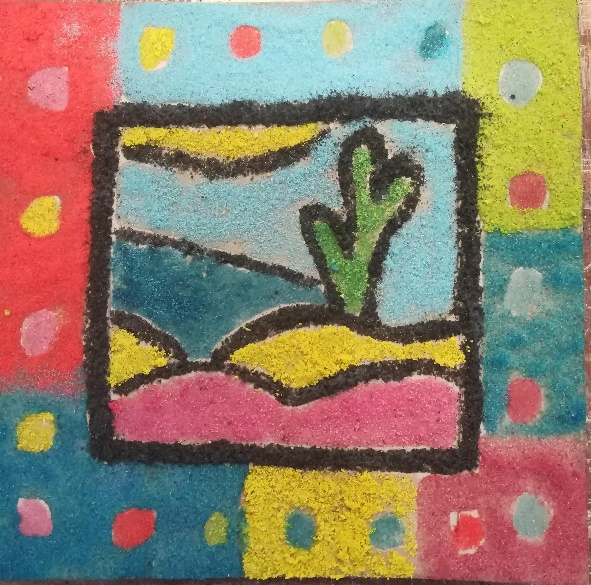 Nodig:                 Gekleurd zand: kleur het zand met acrylverf, laat goed drogen en doe het door een zeef.HoutlijmverfborsteltjePlankje 20cm op 20cmSjabloontjesPotloodAan de slag:1: teken met behulp van de sjabloontjes een landschap op een plankje.2: verf de contouren met houtlijm na.3: strooi zwart zand over de houtlijm4: schud het overtollige zand weer in het schaaltje.5: kies een oppervlak en vul dit in met houtlijm.6: strooi zand met de kleur naar keuze over het oppervlak en schud het overtollige zand terug in het    schaaltje.7: werk zo het hele schilderijtje af. Veel plezier.Rammelaar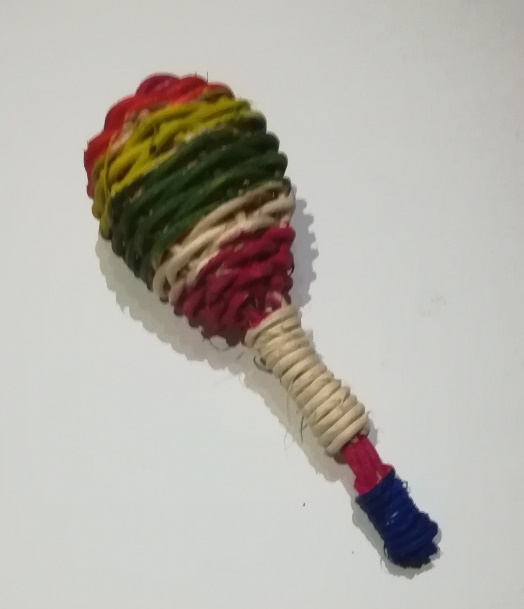 NodigPitriet: 7 stukken x 20cm              VlechtdraadWater om riet in te wekenBelletjesAcrylverf.RaffiaAan de slag: Marionet1: week het pitriet2: maak een busseltje van de 7 stukken pitriet     met raffia, de uiteinden komen aan de     binnenkant van de rammelaar3: volg het schema    (zie demonstratie)     Neem een riet, ga over 2 en leg neer, herhaal    dit 2 toeren.4: vlecht de rammelaar, onder-boven-onder    stop er belletjes in voor dat je het handvat       maakt5: werk af met een vrolijk kleurtje en lint.Veel plezier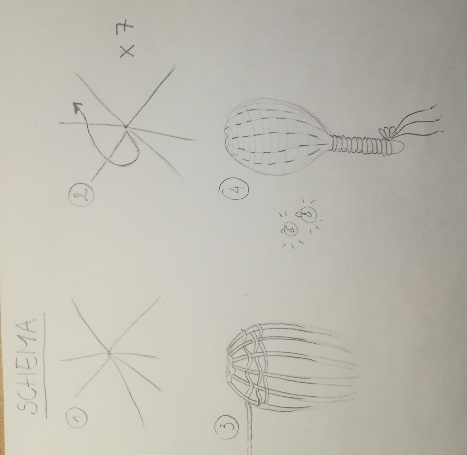 Nodig2 satéprikkers Kurk met gaatjeBlokje met gaatjesPlat pitriet of touw voor armen en benenKurk voor voetjes2 wiebeloogjesKopspeld voor neusNylondraadLijmpistool  lijmVerfAan de slag1: Rijg het mannetje aan elkaar met nylondraad2: bevestig armen en benen3: plak oogjes en neus op de kurk4: kruis de 2 satéprikkers en maak vast met lijm5: bevestig armen en benen aan het uiteinde     van het kruis6: schilder in een vrolijk kleurtjeDansen maar!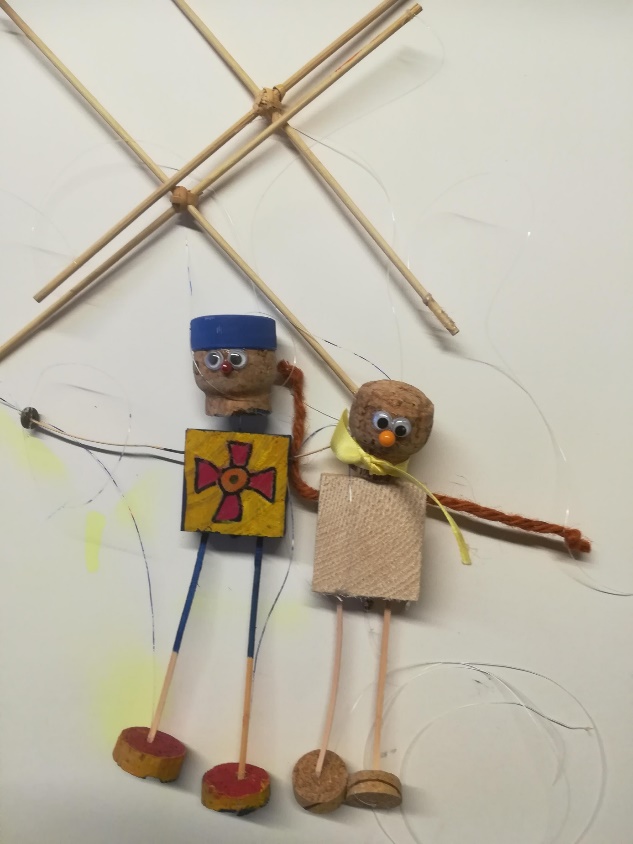 